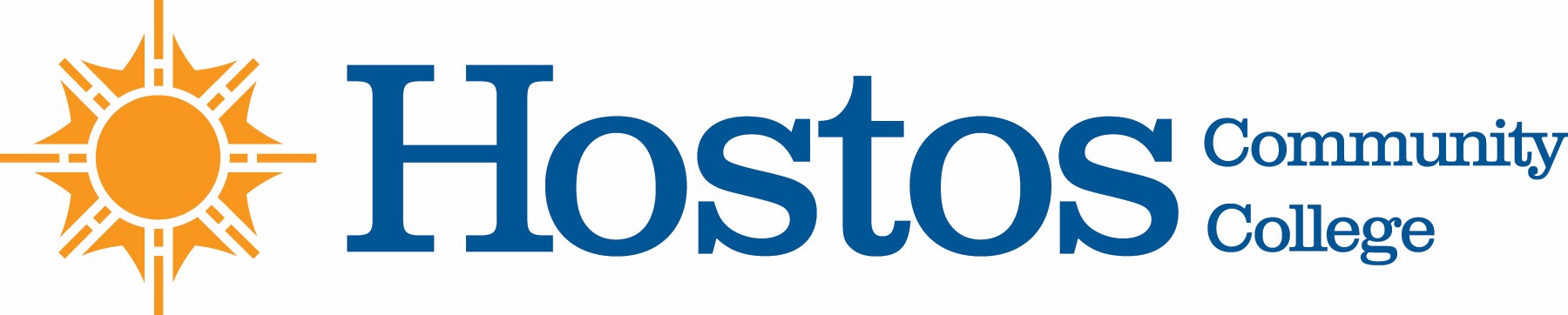 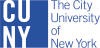 COLLEGE-WIDE CURRICULUM COMMITTEEMINUTESTUESDAY, FEBRUARY 26, 2019PRESENT:		Dean Felix Cardona 		Dean Ann Mester		Mr. Terrence BrownProfessor Kathleen Doyle		Professor Sandy Figueroa 		Professor Drew HubnerProfessor Miriam LaskinProfessor Thomas MencherProfessor Sherese MitchellProfessor Felipe PimentelProfessor Alisa RoostProfessor Jarek Stelmark Professor Olga Steinberg NeifachSTUDENTS: 	Djehamou Bly GUEST:		Professor Linda Hirsch		CALL TO ORDERCommittee Chair Professor Sandy Figueroa called the College-Wide Curriculum Committee meeting to order at 3:35 p.m. in the Business Dept. Conference Room.The minutes of December 4, 2019, were read and approved as presented.ACCEPTANCE OF THE AGENDAThe agenda for the February 26 meeting was approved.Announcement: Chancellor’s Report: Prof. Sandy Figueroa and Dean Cardona explained some “quirks” and difficulties of finding out which courses at Hostos had been approved by the Chancellor’s office. There are also problems with the new format of the Chancellor’s Report in finding the information sought.Liberal ArtsDean Cardona and Professor Linda Hirsch described the work that has been done over the past two years to redesign the Liberal Arts options. Professor Hirsch remarked that the committee is attempting to provide the best options to students who do not want, or cannot, get degrees in the Allied Health programs or other programs. Liberal Arts continues to be an important part of a higher education. Prof. Hirsch reported that she has met with some departments to work on liberal arts options that can be cross-and-multi-disciplinary. There is more work to do, but she is asking departments to create narratives within their disciplines for courses that will be part of the redesigned Liberal Arts offerings.Curriculum Items for VotingBusiness – Office Technology UnitProgram Change: Vote ResultsYes – 13	No – 0		Abstain – 0The item passed.MathematicsCourse Revision MAT 15Vote ResultsYes – 12	No – 0		Abstain – 0The item passed.The meeting ended at 4:30 PMThe next meeting of the CWCC is scheduled for March 5, 2019, in OAA conference roomRespectfully submitted,Miriam Laskin